KEMENTERIAN PENDIDIKAN DAN KEBUDAYAAN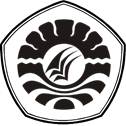 UNIVERSITAS NEGERI MAKASSARFAKULTAS ILMU PENDIDIKANJalan Tamalate I Tidung MakassarTelp.(0411)883076,Fax (0411)884457Laman : www.unm.ac.id___________________________________________________________________________PERSETUJUAN PEMBIMBINGSkripsi dengan judul “Peningkatan Keterampilan Baris-berbaris melalui Pengembangan Konsep Gambaran Tubuh pada Siswa Tunanetra kelas VIII di SLB-A YAPTI Makassar”Atas nama : 	Nama		: Istawal	NIM		: 074504002	Jurusan	: Pendidikan Luar Biasa	Fakultas	: Ilmu PendidikanSetelah diperiksa diteliti, dan dipertahankan di depan panitia ujian skripsi pada hari Jumat tanggal 5 September 2014 maka skripsi ini dinyatakan LULUS.     Makassar, 17 September 2014       Menyetujui        Pembimbing I, 					         Pembimbing II,Prof. Dr. H. Abdul Hadis, M. Pd			Dr.Purwaka hadi, M. Si	NIP. 19631231 199003 1 029		              	NIP. 19640112 198303 1001		            	  Disahkan Oleh :Ketua Jurusan PLB,Dr. Bastiana, M.Si          NIP. 19670909199303 2 002PENGESAHAN UJIAN SKRIPSISkripsi atas nama Istawal NIM 074504002 dengan judul “Peningkatan Keterampilan Baris-berbaris melalui Pengembangan Konsep Gambaran Tubuh pada Siswa Tunanetra Kelas VIII di SLB – A Yapti Makassar” telah diterima dan dipertahankan dihadapan Panitia Ujian Skripsi Fakultas Ilmu Pendidikan Universitas Negeri Makassar dengan SK Dekan No.6545/UN36.4/PP/2014 tanggal 28 Agustus 2014 untuk memenuhi sebagian persyaratan memperoleh gelar Sarjana Pendidikan (S. Pd) pada Jurusan Pendidikan Luar Biasa pada hari Jumat tanggal 5 September 2014.							Disahkan Oleh							P.D Bidang Akademik FIP UNM							Drs. M. Ali Latif Amri, M. Pd							NIP. 19611231 198702 1 045Panitia UjianPERNYATAAN KEASLIAN SKRIPSISaya yang bertanda tangan di bawah ini :Nama	:  ISTAWALNIM	:  074 504 002Jurusan/Program Studi	:  Pendidikan Luar Biasa/Strata SatuJudul Skrip                     :	Peningkatan Keterampilan Baris-Berbaris melalui Pengembangan Konsep Gambaran Tubuh pada Siswa Tunanetra Kelas VIII di SLB – A YAPTI MakassarMenyatakan dengan sebenarnya bahwa Skripsi yang saya tulis ini benar merupakan hasil karya saya sendiri dan bukan merupakan pengambilalihan tulisan atau pikiran orang lain yang saya akui sebagai hasil tulisan atau pikiran sendiri. Apabila dikemudian hari terbukti atau dapat dibuktikan bahwa Skripsi ini hasil jiplakan atau menggunakan unsur plagiat, maka saya bersedia menerima sanksi atas perbuatan tersebut sesuai kerentuan yang berlaku. 				                Makassar, 17 September 2014					    Yang Membuat Pernyataan,                                                                                                ISTAWAL						074504002MOTO DAN PERUNTUKANMOTOSantun berdoa, sabar belajar, dan senyum bekerja						PERUNTUKANKarya sederhana ini kupersembahkan kepada ibunda Emmy Tulung ayahanda  Abdul Radjab Tahir dan kepada saudaraku atas segala doa dan bantuannya sehingga  dapat meraih cita-cita dan melahirkan karya sederhana ini	ABSTRAKIstawal 2014, Peningkatan Keterampilan Baris-berbaris melalui Pengembangan Konsep Gambaran Tubuh pada Siswa Tunanetra kelas VIII di SLB – A YAPTI Makassar skiripsi ini dibimbing oleh bapak Prof. Dr. H. Abdul Hadis, M. Pd  dan   Dr. Purwaka Hadi, M. Si. Fakultas Ilmu Pendidikan Universitas Negeri Makassar.Rumusan masalah peneltian ini adalah bagaimanakah keterampilan baris-berbaris siswa tunanetra kelas VIII di SLB – A YAPTI Makassar sebelum dan setelah latihan pengembangan konsep gambaran tubuh?. Tujuan penelitian ini adalah untuk mengetahui peningkatan keterampilan baris-berbaris pada siswa tunanetra kelas VIII di SLB – A YAPTI Makassar. Penelitian ini menggunakan pendekatan kuantitatif karena bermaksud mengetahui peningkatan keterampilan baris-berbaris pada siswa tunanetra kelas VIII di SLB – A YAPTI Makassar. Data yang di kumpulkan dengan teknik tes unjuk kerja. Subjek penelitian sebanyak 3 orang, teknik analisis data yang digunakan adalah teknik analisis data deskriftif. Hasil peneltian ini menunjukan bahwa (1) siswa tunanetra kelas VIII di SLB – A YAPTI Makassar kurang mampu melakukan keterampilan baris-berbaris sebelum menggunakan latihan pengembangan konsep gambaran tubuh dalam kategori gagal sampai dengan cukup (2) siswa tunanetra kelas VIII di SLB – A YAPTI Makassar mampu melakukan keterampilan baris-berbaris setelah menggunakan latihan pengembangan konsep gambaran tubuh dalam kategori cukup sampai dengan baik (3) terdapat peningkatan keterampilan baris-berbaris pada siswa tunanetra kelas VIII di SLB – A YAPTI Makassar setelah menggunakan latihan pengembangan konsep gambaran tubuh.PRAKATA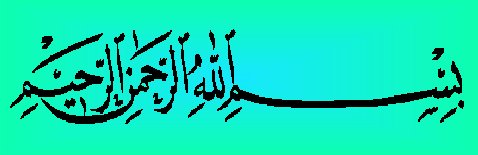 Assalamualaikum Wr. WbUntaian kata yang patut diucapkan sebagai orang yang bersyukur adalah Puji syukur kehadirat Allah SWT, atas berkat dan rahmat-Nya sehingga penyusun dapat menyusun dan menyelesaikan skripsi dengan judul “Peningkatan keterampilan baris-berbaris melalui pengembangan konsep gambaran tubuh pada siswa tunanetra kelas VIII di SLB – A YAPTI Makassar.Skripsi ini disusun guna memenuhi sebagian persyaratan dalam memperoleh gelar sarjana pendidikan S1 pada jurusan Pendidikan Luar Biasa Fakultas Ilmu Pendidikan Universitas Negeri Makassar. Penulis menyadari tanpa bantuan, dorongan dan bimbingan dari semua pihak, penulis tidak mampu melaksanakan tugas ini dengan baik. Oleh karena itu pada kesempatan kali ini penulis haturkan terima kasih dan penghargaan setinggi-tingginya kepada Prof. Dr. H. Abdul Hadis, M. Pd sebagai pembimbing I dan Dr. Purwaka Hadi  M. Si sebagai  pembimbing II yang telah dengan sabar, tulus, dan ikhlas meluangkan waktu, tenaga dan pikiran dalam memberikan bimbingan, motivasi, arahan dan saran-saran yang sangat berharga kepada penulis selama penyusunan skripsi. Selanjutnya ucapan terima kasih penulis sampaikan pula kepada : Prof. Dr. H. Arismunandar, M. Pd, sebagai Rektor Universitas Negeri Makassar yang telah memberikan peluang untuk mengikuti proses perkuliahan pada Jurusan Pendidikan Luar  Biasa (PLB) Fakultas Ilmu Pendidikan.Prof. Dr. H. Ismail Tolla, M. Pd sebagai Dekan Fakultas Ilmu Pendidikan Universitas Negeri Makassar yang telah memberikan izin untuk melakukan penelitian.Drs. M. Ali Latif Amri, M. Pd, sebagai Pembantu Dekan I, Drs. Andi Mappicara, M. Pd sebagai Pembantu Dekan II, Drs. Muh. Faisal, M. Pd sebagai Pembantu Dekan III  Fakultas Ilmu Pendidikan Universitas Negeri Makassar yang telah memberikan perhatiannya kepada penulis selama berlangsungnya proses perkuliahan. Dr. Bastiana, M. Si, sebagai Ketua Jurusan Pendidikan Luar Biasa dan    Dra.Tatiana Meidina, M. Si  sebagai sekertaris Jurusan Pendidikan Luar Biasa FIP UNM Makassar yang memberikan arahan, motivasi, dan pelayanan administrasi selama menjadi mahasiswa sampai penyelesaian studi. Bapak dan Ibu dosen Jurusan Pendidikan Luar Biasa yang telah memberikan ilmunya selama di bangku kuliah semoga semua ilmu yang telah diberikan dapat berguna bagi penulis di masa akan datang.Awayundu Said, S. Pd sebagai staf administrasi jurusan Pendidikan Luar Biasa FIP UNM Makassar yang telah memberikan arahan, motivasi dan pelayanan administrasi selama menjadi mahasiswa sampai penyelesaian studi. Kepala Sekolah beserta guru dan staf SLB – A YAPTI Makassar atas izin penelitian di sekolah yang menjadi tempat  penulis dalam mengumpulkan data penelitian.Terkhusus kepada orang tua penulis. Ayahanda dan Ibunda tersayang atas segala jerih payah dan pengorbanannya yang tak terhingga. Semoga Allah SWT selalu melimpahkan Rahmat dan Hidayah untuk Ayah dan Ibu.Saudara-saudaraku tercinta yang memberikan motivasi dan pengorbanan sehingga saya bisa mengerjakankan skripsi iniKepala Sekolah dan Guru-guru SD. Inpres Panaikang II/2Kepala Sekolah dan Guru-guru SMP Kartika XX – 2 Wirabuana Makassar, terkhusus kepada Muhammad Amin, S. Pd yang memberikan fasilitas demi kelancaran proses pembuatan skripsi iniTeman teman angkatan 2007 yang saya cintai.Rekan dan rekanita IPNU – IPPNU anak cabang Panakkukang.Abdul Rahmat, S. Pd yang selalu memberikan motivasi dan petunjuk dalam penulisan skripsi ini.Ucapan kepada orang yang paling spesial dalam hidupku Ibu Syamsiah dan keluarga  yang memberikan motivasi dan bentuk perhatian sehingga saya dapat bekerja keras menyelsaikan skripsi ini dan Kepada orang-orang yang tidak dapat penulis sebutkan satu persatu, tak terlupa ucapan terima kasih atas segala bantuan dan perhatiannya selama ini. Semoga segala bantuan yang diberikan bernilai ibadah di sisi Allah SWT dan semoga skripsi yang sederhana ini dapat bermanfaat bagi para pembaca, Amin.                                                                  							              Makassar,17 September  2014       PenulisDAFTAR ISI                                                                                                               	  HalamanDAFTAR LAMPIRANLampiran 1	 : Format Observasi Baris-berbaris ................….. . . . . . . . . . . . . . .  56Lampiran 2	 : Instrumen Tes Keterampilan Baris-berbaris….. . . . . . . . . . . . . . .  62Lampiran 3 	 : Rencana pelaksanaan  pembelajaran . . . . . . . . . . . . . . . . . . . . . .  126Lampiran 4	 : Pengusulan Judul (Maret 2012) ……............................................ 127Lampiran 5	 : Penunjukan pembimbing skripsi (23 Mei 2012) …………….…. 128Lampiran 6	 : Surat Keterangan (Mei 2012) ………………...………………… 129Lampiran 7	 : Persetujuan pembimbing (Maret 2013) ……………………….... 130Lampiran 8	 : Seminar Proposal (13 Mei 2013) ……………………………….. 131Lampiran 9	 : Permohonan pembimbing skripsi (30 Desember 2013) ………... 132Lampiran 10	 : Persetujuan pembimbing (April 2014) …………………………. 133Lampiran 11	 : Permohonan izin melakukan penelitian (4 april 2014) …………. 134Lampiran 12	 : Izin penelitian (8 April 2014) …………………………………... 135Lampiran 13	 : Surat Keterangan Berkelakuan Baik (23 Juni 2014) ……..…….. 136Lampiran 14 	 : Surat Keterangan Bebas Pustaka FIP (23 Juni 2014) ……………137Lampiran 15	 : Surat Keterangan Bebas Pustaka UNM (23 Juni 2014) …………138Lampiran 16	 : Persetujuan pembimbing (Juli 2104) ……………………………139Lampiran 17	 : Surat keterangan penelitian (SLB – A YAPTI Makassar) ………140Lampiran 18	 : Permohonan Ujian Skripsi (Juli 2014) …………………………. 141Lampiran 19	 : Daftar Riwayat Hidup (Juli 2014) ……………………………….142Lampiran 20	 : Persetujuan Pembimbing (31 Juli 2014) ........................................143Lampiran 21	 : Undangan Seminar Hasil............................................................... 144Lampiran 22	 : Persetujuan Pembimbing (25 Agustus 2014).................................145Lampiran 23	 : Undangan Skripsi ..........................................................................146Lampiran 22	 : Foto Dokumentasi ..........................................................................147Lampiran 23	 : Riwayat Hidup ...............................................................................148 1.Ketua Drs. M. Ali Latif Amri, M. Pd(.............................)2.SekretarisDr. Bastiana, M. Si (.............................)3.Pembimbing IProf. DR. H. Abdul Hadis, M. Pd(.............................)4.Pembimbing IIDr. Purwaka Hadi, M. Si (.............................)5.Penguji IDrs. Andi Budiman, M. Kes(.............................)6.Penguji IIDr. Ratmawati T, M. Pd (.............................)HALAMAN JUDUL …………………………………………………………HALAMAN JUDUL …………………………………………………………iHALAMAN PERSETUJUAN……………………………………………….. HALAMAN PERSETUJUAN……………………………………………….. iiPENGESAHAN UJIAN SKRIPSIPENGESAHAN UJIAN SKRIPSIiiiPERNYATAAN KEASLIAN SKRIPSI………………………………………PERNYATAAN KEASLIAN SKRIPSI………………………………………ivMOTTO DAN PERUNTUKKAN ……………………………………………MOTTO DAN PERUNTUKKAN ……………………………………………vABSTRAK……………………………………………………………………..ABSTRAK……………………………………………………………………..viPRAKATA …………………………………………………………………….PRAKATA …………………………………………………………………….viiDAFTAR ISI…………………………………………………………………DAFTAR ISI…………………………………………………………………xDAFTAR TABEL……………………………………………………………DAFTAR SKEMA……………………………………………………………..DAFTAR TABEL……………………………………………………………DAFTAR SKEMA……………………………………………………………..xiiixivDAFAR GRAFIK……………………………………………………………DAFAR GRAFIK……………………………………………………………xvDAFTAR LAMPIRAN ………………………………………………………..DAFTAR LAMPIRAN ………………………………………………………..xviBAB I.   PENDAHULUAN A.Latar Belakang ………………………………………………….       1B.Rumusan Masalah ………………………………………………5C.Tujuan Penelitian ……………………………………………….5D.Manfaat Penelitian ……………………………………………...5BAB  II.TINJAUAN PUSTAKA, KERANGKA PIKIR DAN PERTANYAAN PENELITIAN           A.KAJIAN PUSTAKA Tunanetra…………………………….………………………..6Pengertian Tunanetra …………………………………….Karakteristik Anak Tunanetra…………………..………..69Klasifikasi Anak Tunanerta……………………………10Perkembangan Konsep Dasar….…………………………                11Teori Baris-berbaris19Pengertian Baris-berbaris…….…………………………19Tujuan baris-berbaris……………………………………21Aba-aba……………………………………………Cara memberi aba-aba………………………………Kriteria memberi aba-aba……………………………Gerakan perorangan-gerakan dasar………………….Perubahan Arah………………………………………Gerakan meninggalkan tempat………………………Konsep dan latihan gambaran tubuh dalam baris-berbaris……21232424283032Konsep gambaran tubuh dalam baris-berbaris…………… Latihan gambaran tubuh dalam baris-berbaris……………Langkah-langkah latihan baris-berbaris…………………..       323334    B. KERANGKA PIKIR 37         C.PERTANYAAN PENELITIAN 38BAB III.METODE PENELITIANA.Pendekatan dan Desain Penelitian………………………………..39B.Subjek Penelitian ………………………………………………...39            C.          Peubah dan defenisi Operasional ………………………………...39D.Setting Penelitian………….……………………………………41             E.             F.        Teknik Pengumpulan Data ……………………………………….Teknik Analisis Data .....................................................................4243BAB IV.HASIL PENELITIAN DAN PEMBAHASAN44A.Hasil penelitian………………………………………………….44B.Pembahasan Hasil Penelitian …………………………………...51BAB V.KESIMPULAN DAN SARAN A.Kesimpulan ……………………………………………………..54B.Saran ……………………………………………………………55DAFTAR PUSTAKA DAFTAR PUSTAKA LAMPIRANLAMPIRANDAFTAR TABELTabel   2.1  Gerakan berjalan dengan panjang tempo dan langkahTabel   3.1   Konversi nilaiTabel   4.1   Skor perolehan keterampilan baris-berbaris sebelum latihan                     Konsep gambaran tubuhTabel   4.2   Skor perolehan keterampilan baris-berbaris setelah latihan                     Konsep gambaran tubuhHalaman3142     4648DAFTAR SKEMASkema    2.1  Skema kerangka pikirHalaman37DAFTAR GRAFIKGrafik 4.1	Hasil Tes Awal Keterampilan baris-berbaris siswa tunanetra kelas VIII di SLB – A YAPTI Makassar sebelum latihan penembangan konsep gambaran tubuhGrafik 4.2	Hasil Tes Awal Keterampilan baris-berbaris siswa tunanetra kelas VIII di SLB – A YAPTI Makassar setelah latihan penembangan konsep gambaran tubuhGrafik 4.3 Perbandingan Hasil Tes Awal Dan Tes Akhir  Keterampilan baris-berbaris siswa tunanetra kelas VIII di SLB – A YAPTI Makassar sebelum latihan penembangan konsep gambaran tubuhGrafik  4.4 Keterampilan baris-berbaris siswa tunanetra kelas VIII di SLB-A Yapti Makassar sebelum dan setelah latihan pengembangan konsep gambaran tubuhHalaman      47      49      5052